	                             哈尔滨市航空服务中等专业学校		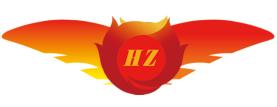 教  案2021-2022学年第 二 学期课程名称：   航空医学知识与卫生保健任课教师：    夏小桐               教 学 内 容 计 划教案首页注：1.课程类别指公共基础课、专业领域课、专业技能课等。2.学期总学时：周学时乘以周数，如：2×18=36专业航空服务教材名称航空医学知识与卫生保健周学时2班级空乘219学年任课教师夏小桐总学时2×18=36周时 间授    课    内    容授    课    内    容教材页码备注12.28--3.4素养养成训练素养养成训练23.7--3.11航空性气压损伤（一）航空性气压损伤（一）P3-633.14--3.18航空性气压损伤（二）航空性气压损伤（二）P6-743.21--3.25晕机病晕机病P16-1953.28--4.1国际检疫疾病（一）国际检疫疾病（一）P20-2164.4--4.8国际检疫疾病（二）国际检疫疾病（二）P21-2274.11--4.15传染病（一）传染病（一）P22-2384.18--4.22传染病（二）传染病（二）P26-2794.25--4.29传染病（三）传染病（三）P23-24105.2--5.6乘务员身心保健（一)乘务员身心保健（一)P55-56115.9--5.13国防教育周国防教育周125.16--5.20乘务员身心保健（二）乘务员身心保健（二）P57-P69135.23--5.27心肺复苏心肺复苏P114-122145.30--6.3心肺复苏（实训）心肺复苏（实训）P114-122156.6--6.10心肺复苏测试心肺复苏测试P114-122166.13--6.17机上常见药物常识机上常见药物常识P37-43176.20--6.24机上急救机上急救P122-143186.27--7.1考试考试课程名称航空医学知识与卫生保健考试/考查考试课程类别专业领域课学期总学时2×18=36授课专业年级空乘219学年实训学时10课程教学目标本学期使用的教材为《航空医学知识与卫生保健》，教材上篇主要讲解的是航空卫生保健，下篇则是机上急救。本教材跟进知识更新，紧贴岗位，理论与实际相结合，更符合航空就业学生的专业需要。通过学习，让学生掌握基本的医学急救知识。通过本次学习，使学生都能独立学会基本的急救措施。通过一学期的学习，能够让学生培养对生命的尊重，珍惜生命的教育意义。作为一门医学学科，急救医学的发展，是现代社会和医学科学发展的必然趋势。但我国急救医学教育特别是本科教育仍在起步阶段。该学科综合性强、涉及面广，与临床各学科关系密切。纠正急，使学生从整体上认识常见急危重症疾病的发生、发展规律，全面系统地领会和掌握急诊医学的基本理论、基本知识、基本技能和基本操作，培养物理学的急救意识。培养其分析问题、解决问题的能力。本学期使用的教材为《航空医学知识与卫生保健》，教材上篇主要讲解的是航空卫生保健，下篇则是机上急救。本教材跟进知识更新，紧贴岗位，理论与实际相结合，更符合航空就业学生的专业需要。通过学习，让学生掌握基本的医学急救知识。通过本次学习，使学生都能独立学会基本的急救措施。通过一学期的学习，能够让学生培养对生命的尊重，珍惜生命的教育意义。作为一门医学学科，急救医学的发展，是现代社会和医学科学发展的必然趋势。但我国急救医学教育特别是本科教育仍在起步阶段。该学科综合性强、涉及面广，与临床各学科关系密切。纠正急，使学生从整体上认识常见急危重症疾病的发生、发展规律，全面系统地领会和掌握急诊医学的基本理论、基本知识、基本技能和基本操作，培养物理学的急救意识。培养其分析问题、解决问题的能力。本学期使用的教材为《航空医学知识与卫生保健》，教材上篇主要讲解的是航空卫生保健，下篇则是机上急救。本教材跟进知识更新，紧贴岗位，理论与实际相结合，更符合航空就业学生的专业需要。通过学习，让学生掌握基本的医学急救知识。通过本次学习，使学生都能独立学会基本的急救措施。通过一学期的学习，能够让学生培养对生命的尊重，珍惜生命的教育意义。作为一门医学学科，急救医学的发展，是现代社会和医学科学发展的必然趋势。但我国急救医学教育特别是本科教育仍在起步阶段。该学科综合性强、涉及面广，与临床各学科关系密切。纠正急，使学生从整体上认识常见急危重症疾病的发生、发展规律，全面系统地领会和掌握急诊医学的基本理论、基本知识、基本技能和基本操作，培养物理学的急救意识。培养其分析问题、解决问题的能力。选用教材（含处理）和主要参考资料航空医学知识与卫生保健中国民航出版社航空医学知识与卫生保健中国民航出版社航空医学知识与卫生保健中国民航出版社